Домашние животные.Цель: развитие и обогащение знаний детей о домашних животных.Задачи:1. Закрепить знания детей о диких животных, их пользе для человека, роли человека в жизни животных.2. Воспитывать желание помогать животным3. Развивать интерес и любовь к родному краю в процессе экологического воспитания и умения отражать это в рисунке, лепке, аппликации, ручном труде. «Назови всю семью»мама папа детёныш овца баран ягнёнок лошадь … … корова … … свинья … … коза … … собака … … кошка … … «Один - много».Кошка – кошки – кошек (собака, корова, лошадь, свинья, овца, коза).«Назови ласково».Собака - собачка и т. д. (кошка, корова, лошадь, свинья, овца, коза).«Счет животных и их детенышей».Одна овца – две овцы – пять овецОдин ягненок – два ягненка – пять ягнят и т. д.«Отгадай у кого…?»У кого рога? ..вымя?…пятачок?…мягкие лапки?…вымя?«Исправь ошибки»У кошки – козлёнок, у коровы – жеребёнок, у лошади – котёнок, у собаки – поросёнок, у овцы – щенок, у козы – ягнёнок.Отгадай загадку, нарисуй отгадку:Что за зверь со мной играет?Не мычит, не ржёт, не лает,Нападает на клубки,Прячет в лапки коготки?   (кошка)Рекомендации родителям:- Расскажите детям о домашних животных и их детёнышах, из каких частей состоит их тело, где они живут, чем питаются, какую пользу приносят человеку?- Покажите детям домашних животных, рассмотрите иллюстрации с их изображениями.- Прочитайте с детьми: Е. Чарушин «Что за зверь?», Г. Остер «Котенок по имени Гав», Бр. Гримм «Бременские музыканты»,  Л. Н. Толстой «Лев и собачка», «Котенок», Р. н. с. «Волк и семеро козлят».-Привлекайте ребёнка к заботе о домашних животных, наблюдению за их поведением;-Почитайте и обсудите: -Привлекайте к рисованию домашних животных, лепке из пластилина, аппликации по данной теме.Приложения: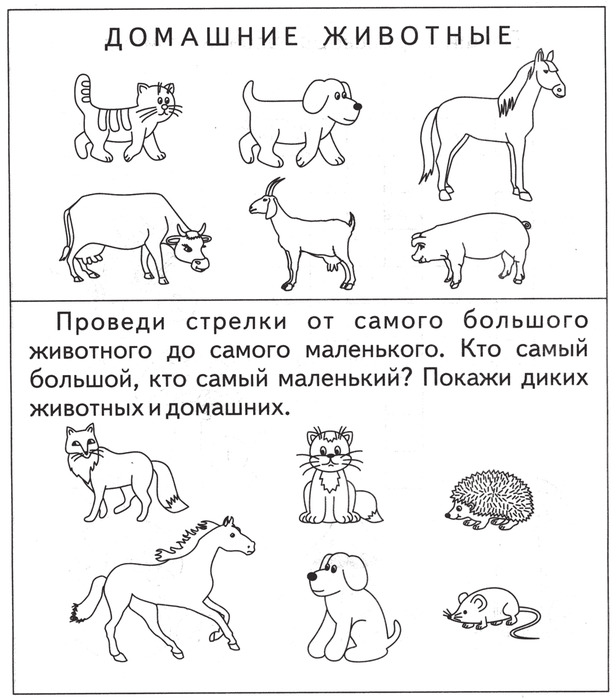 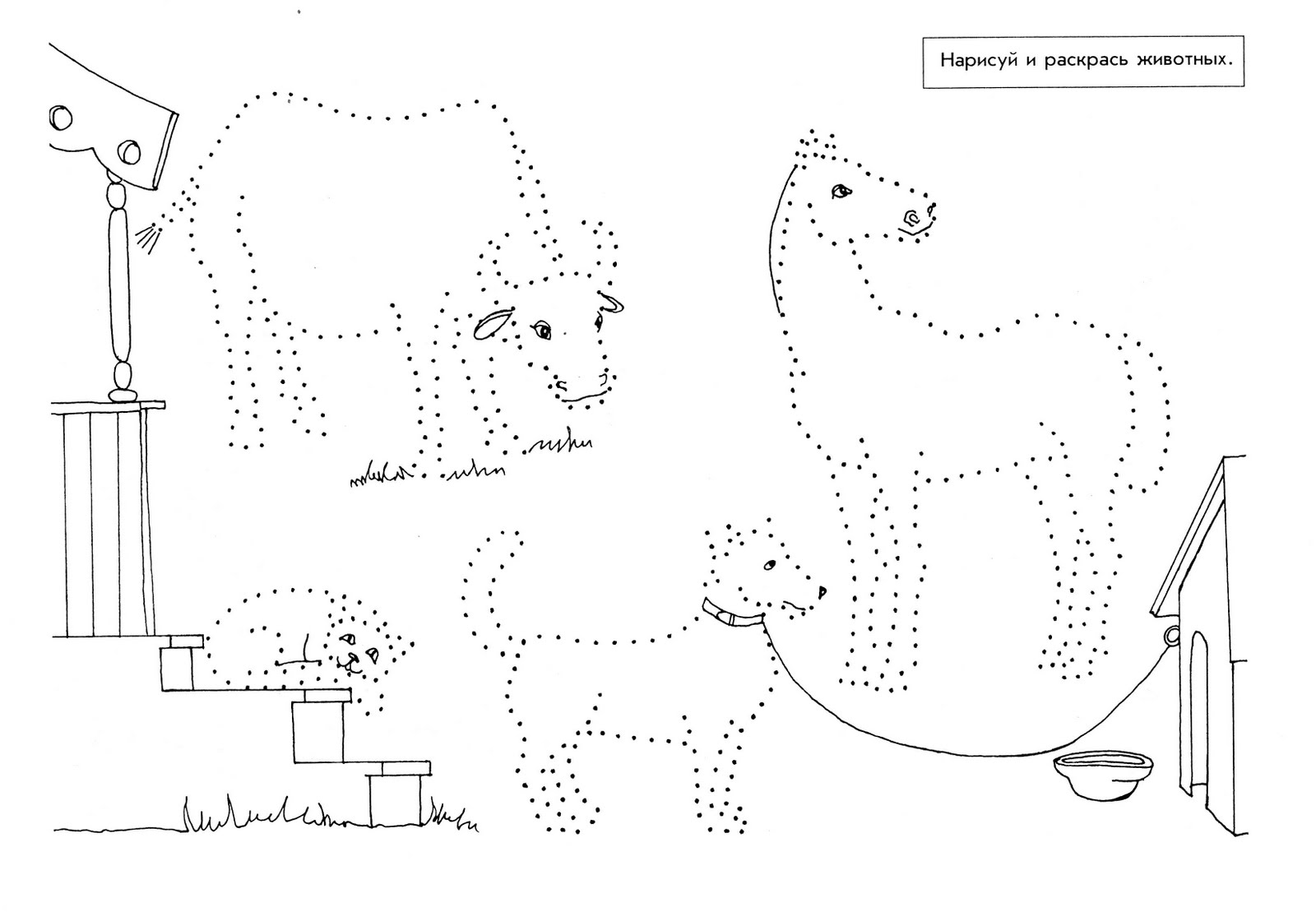 